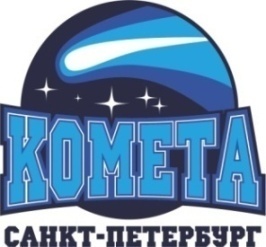 УВАЖАЕМЫЕ РОДИТЕЛИ!С 22 по 29 апреля 2022 года на базе СПб ГБУ СШОР «Комета» (Загребский б-р,28) с 9:00 будет проводиться углубленное медицинское обследование (далее – УМО) занимающихся силами СПб ГУЗ «Городской врачебно-физкультурный диспансер» (г. Санкт-Петербург, наб. р. Фонтанки, д.18) (далее – ГВФД). Родители на территорию школы допускаться не будут. При себе обследуемому необходимо иметь: пробу биологического материала (мочи) в стандартном медицинском контейнере для сбора биологических жидкостей, для предоставления в клинико-диагностическую лабораторию.документ, удостоверяющий личность: паспорт гражданина РФ для лиц старше 14 лет, свидетельство о рождении для лиц младше 14 лет, копию паспорта родителя или законного представителя, подписавшего информированное согласие об обследовании;документ, подтверждающий спортивную квалификацию (квалификационную (зачетную) книжку спортсмена, удостоверение, подтверждающее спортивное звание);полис обязательного медицинского страхования (копия) - при первичной постановке на учет в ГВФД либо если ранее не предоставлялся;СНИЛС (копия) – при первичной постановке на учет в ГВФД либо если ранее не предоставлялся;при первичной постановке на учет в ГВФД (для оформления медицинской карты): медицинскую карту развития ребенка (ф. 112у) и (или)  медицинскую карту пациента, получающего помощь в амбулаторных условиях (ф. 025у) (оригиналы или копии) или подробную выписку из ф. 112у и (или) ф.025у, содержащую сведения о перенесенных заболеваниях, травмах, диспансерном наблюдении; выписки из медицинской документации лечебно-профилактических учреждений (стационаров) при наличии;при переводе из другого врачебно-физкультурного диспансера (отделения) - результаты предыдущего УМО (обменная карта);результаты флюорографического обследования органов грудной клетки (ФЛГ) (срок проведенного исследования – не более одного года с момента проведения исследования) – спортсменам, старше 15 лет;результаты ранее проведенных исследований (эхокардиографии, ультразвуковых исследований, электроэнцефалографии) при их наличии;  оформленное "Информированное добровольное согласие на виды медицинских вмешательств, включенных в Перечень определенных видов медицинских вмешательств, на которые граждане дают информированное добровольное согласие при выборе врача и медицинской организации для получения первичной медико-санитарной помощи», подписанное спортсменом (в возрасте 15 лет и старше), родителями или его законными представителями (спортсменам в возрасте до 15 лет), – в сведениях о выбранных лицах (последний параграф) вписать: 1) ФИО тренера, ; 2) врач – Бенескриптов Иван Сергеевич. оформленное «Согласие на обработку персональных данных пациента»,  подписанное спортсменом (в возрасте 15 лет и старше), родителями или его законными представителями (спортсменам в возрасте до 15 лет, бланки выдаются спортсменам тренерами заранее (обязательно заполнение всех строк). 	При отсутствии хотя бы одного из информированных согласий или не полного их заполнения, спортсмену может быть отказано в проведении УМО.